A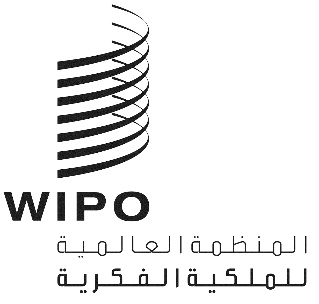 H/LD/WG/8/7الأصل: بالإنكليزيةالتاريخ: 11 سبتمبر 2019الفريق العامل المعني بالتطوير القانوني لنظام لاهاي بشأن التسجيل الدولي للتصاميم الصناعيةالدورة الثامنةجنيف، من 30 أكتوبر إلى 1 نوفمبر 2019اقتراح بشأن إدخال تعديلات على القاعدة 21 من اللائحة التنفيذية المشتركةوثيقة من إعداد المكتب الدوليأولا.	معلومات أساسيةطبقاً للقاعدة 21(1)(أ)"1" و(ب) من اللائحة التنفيذية المشتركة بين وثيقة 1999 ووثيقة 1960 لاتفاق لاهاي (المُشار إليها فيما يلي بعبارة "اللائحة التنفيذية المشتركة")، يجب أن يحمل التماس تدوين أي تغيير لصاحب التسجيل الدولي، إماّ توقيع صاحب التسجيل أو توقيع المالك الجديد. وإذا كانت استمارة الالتماس تحمل توقيع المالك الجديد، يجب أن تكون مرفقة بشهادة صادرة عن السلطة المختصة للطرف المتعاقد الذي ينتمي إليه صاحب التسجيل الدولي تفيد أن المالك الجديد هو فيما يبدو الخلف الشرعي لصاحب التسجيل الدولي (القاعدة 21(1)(ب)"2" من اللائحة التنفيذية المشتركة).ومن الناحية العملية، يستقبل المكتب الدولي بانتظام طلبات لتدوين تغيير صاحب التسجيل تحمل توقيع المالك الجديد. وعادة ما تكون تلك الطلبات مرفقة بما يفترض أنّها أدلة وثائقية، مثل سند تنازل، وغير مرفقة بشهادة من سلطة مختصة. وفي تلك الحالات، يُصدر المكتب الدولي رسالة مخالفة، يُخطر فيها المالكَ الجديد باستحالة تدوين التغيير، وبعدها، يمكن للمالك الجديد استدراك تلك المخالفة (القاعدة 21(4) و(5) من اللائحة التنفيذية المشتركة).وتُلقي الأحكام القانونية الراهنة عبئا ثقيلاً على كاهل المالكين الجدد، كما أنّ الصعوبات التي تعترض سبيلهم فيما يتعلق باستيفاء الشروط اللّازمة، تُكبّدهم عبء عمل غير ضروري، شأنهم في ذلك شأن المكتب الدولي. ولذلك يُقترح تعديل المادة 21 من اللائحة التنفيذية المشتركة بغية قبول سند التنازل، أو أية وثيقة أخرى يُقدّمها المالك الجديد، تُقدّم دليلاً كافيا لتدوين تغيير ملكية التسجيل.ثانيا.	التماس تغيير الملكية من قبل المالك الجديدالأساس القانوني وفقاً لاتفاق لاهايتنص المادة 16(1) من وثيقة جنيف (1999) لاتفاق لاهاي (المُشار إليها فيما يلي بعبارة "وثيقة "1999") على تدوين التغييرات المتعلقة بالتسجيلات الدولية. وعملاً بالفقرة الفرعية "1" من المادة 16(1) لوثيقة 1999، ينبغي على المكتب الدولي تدوين أي تغيير في ملكية التسجيل الدولي في السجل الدولي.وتنص المادة 16(2) من وثيقة 1999 على أن أي تغيير ينبغي أن يكون له الأثر ذاته كما لو كان التدوين قد تم في سجل مكتب كل طرف متعاقد معني.وتتضمن المادة 12 من وثيقة 1960 لاتفاق لاهاي (المُشار إليها فيما يلي بعبارة "وثيقة 1960") الأحكام المقابلة فيما يخص تدوين أي تغيير في ملكية التسجيل الدولي.وتوضح القاعدة 21 من اللائحة التنفيذية المشتركة إجراءات تدوين أي تغيير، شمل ذلك تغيير ملكية التسجيل الدولي.القواعد والحالات الراهنةيجب أن يُقدّم التماس تدوين تغيير في ملكية التسجيل الدولي إلى المكتب الدولي باستخدام الاستمارة الرسمية. ويمكن أن يُقدّم الالتماس إماّ من قبل صاحب التسجيل أو المالك الجديد، وأن يحمل توقيع أحدهما. ولكن إذا كان الالتماس يحمل توقيع المالك الجديد، فيجب إرفاقه بشهادة صادرة عن السلطة المختصة للطرف المتعاقد الذي ينتمي إليه صاحب التسجيل الدولي تفيد أن المالك الجديد هو فيما يبدو الخلف الشرعي لصاحب التسجيل الدولي (القاعدة 21(1)(ب)"2" من اللائحة التنفيذية المشتركة).وتستند القاعدة الحالية 21(1)(ب) من اللائحة التنفيذية المشتركة إلى القاعدة 1.19(ج) من اللائحة التنفيذية السابقة لاتفاق لاهاي. واعتُمدت القاعدة 1.19(ج) من اللائحة التنفيذية السابقة لاتفاق لاهاي في عام 1979. وخلال جمعية ومؤتمر الممثلين، تم الاتفاق على أن عبارة "السلطة المختصة" ينبغي تأويلها على نطاق واسع لتشمل أي شخص أو هيئة من المرخص لهم حسب الأصول، بموجب القانون الوطني، إصدار الشهادة المُطالب بها.ولا يرد أي تعريف آخر لمصطلح "السلطة المختصة" في الإطار القانوني لاتفاق لاهاي. وليس للمكتب الدولي قائمة رسمية بالسلطات التي تضطلع بدور "السلطة المختصة" في الأطراف المتعاقدة أو التي بإمكانها القيام بذلك وفقاً للقاعدة 21(1)(ب) من اللائحة التنفيذية المشتركة.وتقضي الممارسة القائمة في المكتب الدولي في هذا الصدد بأنّه كلّما قدّم مالك جديد شهادة صادرة عن مكتب ما إلى المكتب الدولي، تحظى تلك الشهادة بالقبول ويُدوّن التغيير. فعلى سبيل المثال، في السابق، تلقّى المكتب الدولي شهادات من المكتب الألماني للبراءات والعلامات التجارية، ومن المعهد الفدرالي السويسري للملكية الفكرية. وفضلاً عن ذلك، يرد في الإطار القانوني لنظام التصاميم في كندا حكم لإصدار شهادة وفقاً للقاعدة 21(1)(ب)"2" من اللائحة التنفيذية المشتركة.السيناريوهات المختلفة التي تفضي إلى تغيير الملكيةقد تتغير ملكية تصميم صناعي ما لأسباب متنوعة وبطرق مختلقة. فقد يترتب هذا التغيير على إبرام عقد تنازل عن ملكية طلب تصميم أو تسجيله، أو على عملية انضمام (شركة إلى أخرى)، أو على إعادة تنظيم كيان قانوني أو تقسيمه، وقد يترتب كذلك على حكم قضائي يقضي بنقل الملكية، أو على تنفيذ القانون مثل الإرث أو الإفلاس.ولا تميز اللائحة التنفيذية المشتركة بين تلك الأسباب أو الطرق المختلفة لتغيير الملكية، إذ تستخدم التسمية الموحدة "تغيير الملكية" لجميع الحالات. وإلى حين تدوين التغيير في السجل الدولي، يُشار إلى مالك التسجيل الدولي السابق بعبارة "صاحب التسجيل الدولي" وهو الشخص الطبيعي أو المعنوي الذي يدون التسجيل الدولي باسمه في السجل الدولي. وحالما يدون التغيير في الملكية، يصبح المالك الجديد هو صاحب التسجيل الدولي.الأثر القانوني لتدوين تغيير في الملكيةينص اتفاق لاهاي على استيفاء المتطلبات الرسمية، لا غير، من أجل تدوين تغيير في الملكية تدويناً صحيحاً في السجل الدولي. ولتدوين تغيير في الملكية في السجل الدولي الأثر ذاته كما لو كان التدوين قد تم مباشرة في السجل الوطني أو الإقليمي لمكتب كل طرف متعاقد معني (المادة 16(2) من وثيقة 1999؛ والمادة 12(2) من وثيقة 1960).ومن الجدير بالذكر أيضا أن، في بعض الحالات، قد يرفض الطرف المتعاقد المعني أثر تدوين تغيير في الملكية في السجل الدولي فيما يتعلق بتعيينه. ولهذه الغاية، تُرخص القاعدة 21(ثانيا)(1) لمكتب الطرف المتعاقد المُعيّن رفض أثر تدوين تغيير في الملكية استناداً إلى سبب موضوعي، على غرار حظر نقل جزئي لتصاميم مماثلة إلى طرف آخر. وعلاوة على ذلك، وفقط بموجب وثيقة 1999، يمكن لطرف متعاقد أن يُعلن أن تدوين تغيير في الملكية في السجل الدولي ليس له أثر في ذلك الطرف المتعاقد إلى أن يستلم المكتب بيانات أو وثائق بموجب المادة 16(2) من وثيقة 1999.الصعوبات الماثلة أمام الممارسةكثيراً ما تتجلى صعوبات تتعلق بطلبات تدوين تغييرات الملكية التي يقدمها المالكون الجدد. ومن المُسلم به أن المالك الجديد هو من يلتمس تدوين التغيير، لأن تدوينه في السجل الدولي على أنه "صاحب التسجيل" الجديد من مصلحته، بيد أن صاحب التسجيل السابق له مصلحة أقل فيما سيؤول إليه التسجيل بعد تغيير الملكية.وأولى الصعوبات المتعلقة بحالات من هذا القبيل هي أن الالتماس عادة ما يحمل توقيع صاحب التسجيل الجديد، ويكون مرفقاً بنسخة عن سند تنازل أو وثائق أخرى مشابهة، لا يمكن قبولها بموجب القاعدة الحالية. ومن ثمّ، يُضطر المكتب الدولي لرفض الالتماس، ويُخطر المالك الجديد بضرورة إرفاق الالتماس إمّا بشهادة صادرة عن سلطة مختصة، أو توقيعه من قبل صاحب التسجيل الحالي. ويفضي ذلك إلى عمل إضافي يقع على عاتق المكتب الدولي، ومشاكل أخرى تعترض سبيل المالك الجديد الذي يجد نفسه في معظم الأحيان تحت طائلة ضيق الوقت اللازم للتدوين، مما يحول دون مواصلة الاضطلاع بأعماله المرتبطة بالتصميم المسجل.وثانياً، قد يسود شيء من عدم اليقين بين مستخدمي النظام فيما يتعلق بالسلطات المخول لها إصدار الشهادات ذات الصلة بموجب القاعدة 21(1)(ب)"2"، إذ ليس هناك معلومات بشأن تلك السلطات المختصة بهذه المسألة في الأطراف المتعاقدة. ويؤدي ذلك إلى عدم اليقين ذاته لدى المكتب الدولي.وثالثاً، وإن تمّ الحصول على تلك الشهادة التي تصدرها السلطة المختصة من مؤسسة رسمية في حالة انضمام (شركة إلى أخرى)، لأن المستخرجات الرسمية عادة ما يتم الحصول عليها من السجلات الرسمية، فقد يكون من الصعب، بل من المستحيل أحياناً، أن يحصل المستخدمون على شهادة من السلطة المختصة تكون بمثابة سند التنازل، الذي يعتبر مجرد عقد بين طرفين. وخلافاً لبعض الأحكام القانونية الوطنية والإقليمية الأخرى، تحُدّد القاعدة 21(1)(ب) من اللائحة التنفيذية المشتركة عدد الشهادات الصادرة عن "سلطة مختصة" بشهادة واحدة، ولا تتيح إمكانية الحصول على شهادة من كاتب عدل.ورابعاً، تقضي القاعدة 21(1)(ب) بأن تكون الشهادة صادرة عن السلطة المختصة "للطرف المتعاقد الذي ينتمي إليه صاحب التسجيل". وفي بعض الحالات، قد ينتمي المالك الجديد إلى طرف متعاقد غير الطرف المتعاقد الذي ينتمي إليه صاحب التسجيل. ويُلقي ذلك بأعباء إدارية ولغوية إضافية على المالكين الجدد الذي يجدون أنفسهم مضطرين إلى السعي وراء الشهادة المعنية واستلامها من الطرف المتعاقد الذي ينتمي إليه صاحب التسجيل.وأخيراً، وإذ تقضي القاعدة 21(1)(ب) بأن تكون الشهادة صادرة عن السلطة المختصة في الطرف المتعاقد الذي ينتمي إليه صاحب التسجيل، ثمّة حالات تكون فيها وثيقة التنازل، أو أية وثيقة نقل أخرى، صادرة عن بلد مختلف وبلغة مختلفة عن بلد ولغة الطرف المتعاقد الذي ينتمي إليه صاحب التسجيل، وقد لا يكون بوسع السلطة المختصة في هذه الحالة تقييم ما إذا كان "المالك الجديد هو فيما يبدو الخلف الشرعي لصاحب التسجيل الدولي". وفي حالات من هذا القبيل، قد يتعين اللجوء إلى خدمات ترجمة مكلفة للحصول على الشهادة المعنية.ثالثا.	لمحة عن أنظمة الملكية الفكرية الأخرى ذات الصلةنظام معاهدة التعاون بشأن البراءات (معاهدة البراءات)تنظم القاعدة 92(ثانيا) من اللائحة التنفيذية لمعاهدة البراءات (المُشار إليها فيما يلي بعبارة "لائحة معاهدة البراءات") تدوين التغييرات. وبموجب هذه القاعدة، يدوّن المكتب الدولي التغييرات في شخص المودع بالتماس من المودع أو من مكتب تسلّم الطلبات.ولطالما تُفسَّر القاعدة 92(ثانيا) من لائحة معاهدة البراءات تفسيراً واسع النطاق. فعندما يتلقى المكتب الدولي التماساً بتدوين تغيير من شخص يرغب في أن يُدوَّن على أنه "المودع الجديد"، يُدوِّن المكتب الدولي ذلك الشخص على أنه المودع الجديد، شريطة أن يُقدّم "المودع الجديد" الموافقة الخطية للمودع المُدوَّن، أو أي دليل وثائقي آخر لإثبات التغيير في شخص المودع.وعندما يكون التغيير في شخص المودع ناتجًا عن عقد، تكون الوثيقة التي يقبلها المكتب الدولي عموماً لتدوين التغيير في شخص المودع نسخة من سند تنازل، دون الحاجة إلى تصديقه من قبل كاتب عدل أو أية سلطة عامة مختصة أخرى.وعندما يدوّن المكتب الدولي تغييراً في شخص المودع، فإنه يخطر المودع السابق والمودع الجديد بذلك. وفي حال لم يوقع المودع على الالتماس من قبل، تُتاح له إمكانية الاعتراض على التغيير كتابياً، وفي هذه الحالة يعتبر التغيير وكأنه لم يُدوّن، ويخطر المكتب الدولي كلا الطرفين بذلك.ولم يتم الإبلاغ إلى حدّ الآن عن أية إساءة استخدام أو تقديم وثائق مزورة في إطار نظام معاهدة البراءات.نظام مدريدعملاً بالقاعدة 25(1)(ب) و(د) من اللائحة التنفيذية المشتركة بموجب اتفاق مدريد بشأن التسجيل الدولي للعلامات والبروتوكول المتعلق بهذا الاتفاق (المشار إليها فيما يلي باسم "لائحة مدريد")، يجب أن يحمل التماس تدوين تغيير في الملكية توقيع صاحب التسجيل أو المكتب في الطرف المتعاقد الذي ينتمي إليه صاحي التسجيل أو المالك الجديد.وفي نظام مدريد، تشارك المكاتب أكثر في مختلف الإجراءات مقارنة بنظام لاهاي عموماً. فعلى سبيل المثال، يجب أن يُقدم الطلب الدولي إلى المكتب الدولي من قبل مكتب المنشأ (القاعدة 9(1) من لائحة مدريد). ويجوز تقديم تعيين لاحق أو التماس لتدوين تغيير إلى المكتب الدولي من قبل مكتب الطرف المتعاقد الذي ينتمي إليه صاحب التسجيل (القاعدتان 24(2)(أ) و25(1)(ب) من لائحة مدريد)، وكذلك مكتب الطرف المتعاقد الذي ينتمي إليه المالك الجديد في حالة التماس تدوين تغيير في الملكية (القاعدة 25(1)(ب) من لائحة مدريد).وعندما يُقدّم أي التماس من هذا القبيل إلى المكتب، فإن المكتب هو من يوقع عليه (القاعدتان 24(2)(ب) و25(1)(د)). وبذلك يُنشئ نظام مدريد بيئة لدى أعضائه يمكن في إطارها للمكاتب مساعدة المستخدمين بشيء من المرونة. ومن شأن ذلك أن يساعد، على وجه الخصوص، في معالجة الحالات التي يٌقدّم فيها المالك الجديد التماساً بتدوين تغيير الملكية من خلال المكتب الذي ينتمي إليه.وفي نظام مدريد أيضاً، شأنه في ذلك شأن نظام معاهدة البراءات، لم تسترع انتباه المكتب الدولي أية إساءة استخدام أو تقديم وثائق مزورة إلى حدّ الآن.وفضلاً عن ذلك، تتيح القاعدة 27(4) من لائحة مدريد، على غرار القاعدة 21(ثانيا) من اللائحة التنفيذية المشتركة، لمكتب في طرف متعاقد مُعيّن، إمكانية الإعلان بأن تدوين التغيير في الملكية ليس له أي أثر في ذلك الطرف المتعاقد، بالاستناد إلى أساس موضوعي.مشروع معاهدة قانون التصاميمالمتطلبات المتعلقة بالمستندات المؤيِّدةينص مشروع المادة 19 من معاهدة قانون التصاميم على "التماس تدوين تغيير في الملكية". ويستند هذا الحكم، بقدر كبير، إلى الأحكام المقابلة في معاهدة سنغافورة ومعاهدة قانون البراءات. وبالمثل، صيغ مشروع القاعدة 14 من لائحة معاهدة قانون التصاميم، التي تعرض بالتفصيل الأحكام المتعلقة بتدوين تغيير في الملكية، قياساً على المادة 11(1)(ب) و(و) من معاهدة سنغافورة.كما أن مشروع المادة 19(1) و(2)، بالاقتران مع مشروع القاعدة 14(2)، يحدّدان الشروط المتعلقة بالمستندات المؤيِّدة لتدوين تغيير في الملكية ناتج عن عقد. إذ ينص مشروع القاعدة 14(2) على ما يلي:يجوز لأي طرف متعاقد أن يقتضي إرفاق التماس تدوين التغيير في الملكية الناتج عن عقد بأحد المستندات التالية، حسب اختيار الطرف الملتمِس:نسخة عن العقد، ويجوز اقتضاء أن تكون تلك النسخة مصدَّقة من موثِّق للعقود (كاتب عدل) أو أية سلطة مختصة عامة أخرى، باعتبارها مطابقة للعقد الأصلي؛ومستخرج من العقد يبيّن التغيير في الملكية، ويجوز اقتضاء أن يكون ذلك المستخرج مصدَّقاً من موثِّق للعقود (كاتب عدل) أو أية سلطة مختصّة عامة أخرى، باعتباره مستخرجاً مطابقاً للعقد الأصلي؛وشهادة نقل غير مصدَّقة موقّعة من صاحب التسجيل والمالك الجديد؛وسند نقل غير مصدّق موقّع من صاحب التسجيل والمالك الجديد.وينص مشروع المادة 19(2)(ب) على أنّه "إذا نجم التغيير في الملكية عن عملية انضمام (شركة إلى أخرى)، جاز لأي طرف متعاقد أن يقتضي إرفاق الالتماس بنسخة عن سند يكون صادراً عن السلطة المختصة ومثبّتا لعملية الانضمام، مثل نسخة عن مستخرج من السجل التجاري، وأن تكون تلك النسخة مصدقة من السلطة التي أصدرت السند أو من موثِّق للعقود (كاتب عدل) أو من أية سلطة مختصة عامة أخرى، باعتبارها نسخة مطابقة للسند الأصلي".ويُبيّن مشروع المادة 19(2)(د) أنّه "إذا لم ينجم التغيير في الملكية عن عقد أو عملية انضمام بل عن سبب آخر، مثل سريان القانون أو قرار محكمة، جاز لأي طرف متعاقد أن يقتضي إرفاق الالتماس بنسخة عن سند يثبت التغيير وأن تكون تلك النسخة مصدَّقة من السلطة التي أصدرت السند أو من موثِّق للعقود (كاتب عدل) أو من أية سلطة مختصّة عامة أخرى".وينصّ مشروع المادة 19(7) كذلك على أنه "يجوز لأي طرف متعاقد أن يقتضي تقديم (مزيد من) الأدلة إلى المكتب في الحالة التي قد يكون فيها للمكتب شك معقول في صحة أي بيان وارد في الالتماس، أو في أية وثيقة يُشار إليها في المادة ذاتها.الأنظمة الوطنية/الإقليميةبعد إجراء تحليل للأحكام القانونية في بلدان المنشأ العشرة الأكثر إيداعا للطلبات والأعضاء العشرة الأكثر تعيينا في نظام لاهاي، يتّضح أن القانون الوطني في العديد من الأطراف المتعاقدة ينص على إمكانية تقديم التماس تدوين التغيير في الملكية من قبل المودع/المالك الجديد، دون شرط الحصول على توقيع المودع/صاحب التسجيل السابق في استمارة مخصصة لذلك الغرض. وفي هذه الحالة، يكفي تقديم مجرد نسخة عن الوثيقة التي تثبت بما فيه الكفاية نقل الملكية .رابعا.	الاعتباراتالشرط المتعلق بالمستندات المؤيِّدةيبدو أن صياغة القاعدة 21(1)(ب)"2" من اللائحة التنفيذية المشتركة، بصيغتها الحالية، مفرطة التقييد، وبالتالي فهي تشكل عبئًا كبيرًا على المالكين الجدد وتلقي بعبء عمل غير ضروري على عاتق المكتب الدولي. وبالإضافة إلى ذلك، ثمّة عدم يقين بشأن المؤسسات المخول لها الاضطلاع بدور السلطة المختصة في الطرف متعاقد. ففي المقام الأول، وعلى النحو الوارد في الفقرة 10، آنفا، لا يرد تعريف لسلطة مختصة من هذا القبيل في اتفاق لاهاي، أو في اللائحة التنفيذية المشتركة، أو في التعليمات الإدارية لتطبيق اتفاق لاهاي.والأحكام في أنظمة الملكية الفكرية الأخرى، على غرار نظام معاهدة البراءات، تساعد المستخدم على تدوين تغيير في الملكية دون اقتضاء تقديم شهادات إضافية إذا ما تمّ تقديم دليلٍ كافٍ لإثبات التغيير المعني. ويبدو أن الممارسة القائمة في نظام معاهدة البراءات تتماشى أكثر ومعاهدة قانون البراءات الذي يضمّ أحكاماً مماثلة في هذا الصدد، مقارنة بمشروع معاهدة قانون التصاميم.وفي الوقت ذاته، وعلى حد علم المكتب الدولي، لم يتم الإبلاغ بموجب نظامي معاهدة البراءات ومدريد عن أية حالات قُدّمت فيها طلبات/وثائق احتيالية بهدف تدوين مودع/صاحب تسجيل جديد. وعلى الرغم من أن خلافات قد تنشأ بين الأطراف بشأن الأهلية، فإنها تتعلق غالبا بقضايا أخرى غير الأدلة الوثائقية، على غرار المنازعات القانونية بشأن أهلية الاستفادة من حق الملكية الفكرية أو الإخلال المزعوم بالثقة من قبل أحد الممثلين.وحتّى بموجب القاعدة الحالية، فإن تقديم توقيع صاحب التسجيل الحالي على استمارة الالتماس يعتبر كافياً. وبالرغم من سهولة تزوير توقيع خطي من هذا القبيل، لم يتم الإبلاغ لحدّ الآن عن أية إساءة استخدام أو تقديم أية طلبات مزورة بموجب نظام لاهاي.وإن كانت هناك بالفعل حالة قُدّم فيها التماس/وثيقة من باب الاحتيال لتدوين مالك جديد، فإن الشخص الذي يقوم بذلك سيكون عرضة لملاحقات قضائية جنائية في جُلّ الولايات القضائية. وستكون هذه النتيجة رادعا في معظم الحالات. وعلاوة على ذلك، إذا ثبت للمكتب الدولي أن التغيير قد تم تدوينه بشكل خاطئ، فإن المكتب الدولي سينقض التغيير في السجل الدولي، من خلال تصحيحه وذلك عملاً بالقاعدة 22(1) من اللائحة التنفيذية المشتركة.وبالنظر إلى الاعتبارات المذكورة آنفاً، إذا التمس المالك الجديد تدوين أي تغيير في الملكية، ينبغي تخفيف شروط الأدلة الوثائقية المؤيدة للتغيير في الملكية بما يتماشى مع معاهدة البراءات ومعاهدة قانون التصاميم. ووفقًا لذلك، سيكون بوسع المكتب الدولي قبول المستندات المؤيدة التالية على نحو مرن، وعلى وجه الخصوص، دون أن تكون معتمدة بالضرورة لدى كاتب عدل أو أي سلطة عامة مختصة أخرى:إذا نجم التغيير في الملكية عن عقد، فنسخة عن سند التنازل، وعلى وجه الخصوص، بأي شكل من الأشكال المُشار إليها في مشروع القاعدة 14(2) من معاهدة قانون التصاميم؛وإذا نجم التغيير في الملكية عن عملية انضمام (شركة إلى أخرى)، فنسخة عن سند يكون صادراً عن السلطة المختصة، مثل نسخة عن مستخرج من السجل التجاري، عملاً بمشروع المادة 19(2)(ب) (انظر الفقرة 34، أعلاه)؛وإذا نجم التغيير في الملكية عن سبب آخر، مثل سريان القانون أو قرار محكمة، فنسخة عن قرار المحكمة أو أي سند ذي صلة صادر عن سلطة مختصة، عملاً بمشروع المادة 19(2)(د) (انظر الفقرة 35 أعلاه).إجراء الحمايةعندما يدوّن تغيير في الملكية في السجل الدولي، يُخطر المكتب الدولي كلاّ من المالك الجديد وحامل التسجيل السابق عملاً بالمادة 21(6)(أ) من اللائحة التنفيذية المشتركة. ومن ثمّ، وعلى النحو المُشار إليه في الفقرة 42 أعلاه، إذا كان التغيير قد سُجّل خطأً، يمكن لصاحب التسجيل السابق أن يعترض على ذلك، وسيفضي ذلك إلى نقض التغيير في السجل الدولي من قبل المكتب الدولي.ومع ذلك، وفي الوقت نفسه الذي يتم فيه التخفيف من شروط الأدلة الوثائقية التي تؤيد التغيير في الملكية، يجب أن يُوضَّح في اللائحة التنفيذية المشتركة أن صاحب التسجيل السابق يمكن أن يعترض على التغيير المُدوّن، ما لم يُوقِّع صاحب التسجيل السابق على الالتماس.خامسا.	اقتراحتعديل القاعدة 21(1)(ب)يُقترح تعديل صياغة الفقرة الفرعية (1)(ب) من المادة 21، بصيغتها الواردة في مرفق هذه الوثيقة. وستمكّن الصياغة المقترحة المكتب الدولي من تدوين التغييرات في ملكية التسجيل الدولي التي يلتمسها مالكون جدد بناءً على سندات التنازل أو قرارات المحاكم أو المستندات الأخرى التي تثبت نقل الحقوق حسب الأصول. كما أن الصياغة المقترحة "وثيقة تقدم دليلا على أن ..." ستمنح للمكتب الدولي بعض المرونة والسلطة التقديرية دون الإخلال بالأحكام ذات الصلة من مشروع معاهدة قانون التصاميم (انظر الفقرة،43 أعلاه).تعديل القاعدة 21(6)إذا تم تقديم التماس تدوين تغيير في الملكية، بموجب القاعدة 21(1)(ب)"2" المقترحة، ووقّع عليه المالك الجديد، وكان مرفقاً بسند يثبت أن المالك الجديد هو فيما يبدو الخلف الشرعي لصاحب التسجيل الدولي، فسيقوم المكتب الدولي بتدوين التغيير في السجل الدولي وإخطار كل من صاحب التسجيل الجديد وصاحب التسجيل السابق، عملاً بالقاعدة 21(6)(أ).ومن باب الحماية، يُقترح أن يُضاف إلى الفقرة 21(6)، على النحو الوارد في مرفق هذه الوثيقة، فقرة فرعية جديدة (ج) – وهو حكم قانوني مماثل للبند 422(ثانيا) من التعليمات الإدارية لمعاهدة البراءات. وستتيح هذه الفقرة الفرعية الجديدة المقترحة (6)(ج) لصاحب التسجيل السابق الاعتراض على التغيير في الملكية، وفي مثل هذه الحالة، سينقض المكتب الدولي التغيير عن طريق تصحيح في السجل الدولي، عملاً بالمادة 22(1).وتلي صياغة الفقرة الفرعية الجديدة المقترحة (6)(ج)، البند 422(ثانيا) الوارد أعلاه، من التعليمات الإدارية لمعاهدة البراءات، فتحصر بذلك نطاق تطبيقه حيثما قدم المالك الجديد المزعوم التماسا ولم يوقعه صاحب التسجيل السابق. ولكن من الواضح أنه يمكن لصاحب التسجيل السابق أن يعترض على التغيير المدوّن، إذا قام المالك الجديد المفترض مثلاً بتزوير توقيع صاحب التسجيل على الالتماس. ويجب التعامل مع احتيال من هذا القبيل من منظور أعم، لأن ذلك قد ينطبق نظريًا على طلبات أخرى، مثل التماس تدوين التخلي عن تسجيل دولي (القاعدة 21(1)(أ)"3").تاريخ الدخول حيز النفاذبما أن التغييرات المقترحة لا تقتضي إدخال تعديلات كبيرة على نظام تكنولوجيا المعلومات القائم وإجراءات الفحص، يُقترح تاريخ 1 يناير 2021 كموعد لتنفيذ التعديلات المقترحة على القاعدة 21.إن الفريق العامل مدعو إلى القيام بما يلي:النظر في الاقتراح المقدَّم في هذه الوثيقة والتعليق عليه؛والبت في توجيه توصية إلى جمعية اتحاد لاهاي باعتماد التعديلات المقترحة للقاعدة 21 من اللائحة التنفيذية المشتركة، بصيغتها المبيَّنة في المشروع المرفق بهذه الوثيقة، على أن يكون تاريخ دخول حيز النفاذ هو.1 يناير 2021.[يلي ذلك المرفق]اللائحة التنفيذية المشتركةلوثيقة 1999 ووثيقة 1960 لاتفاق لاهاي(نصّ نافذ اعتبارا من [1 يناير 2021])القاعدة 21تدوين التغيير[...](1)	[تقديم الالتماس] (أ) يجب أن يقدم التماس التدوين إلى المكتب الدولي على الاستمارة الرسمية المناسبة إذا كان الالتماس يتعلق بما يلي:"1"	تغيير في ملكية التسجيل الدولي بالنسبة إلى كل التصاميم الصناعية محل التسجيل الدولي أو بعضها؛"2"	أو تغيير في اسم صاحب التسجيل الدولي أو عنوانه؛"3"	أو تخلٍّ عن التسجيل الدولي بالنسبة إلى أي من الأطراف المتعاقدة المعينة أو جميعها؛"4"	أو انتقاص من التسجيل الدولي لقصره على تصميم صناعي واحد أو أكثر من التصاميم الصناعية محل التسجيل الدولي بالنسبة إلى أي من الأطراف المتعاقدة المعينة أو جميعها.(ب)	يجب أن يقدم الالتماس ويوقعه صاحب التسجيل الدولي. ومع ذلك، يجوز للمالك الجديد أن يقدم التماساً لتدوين تغيير في الملكية، بشرط مراعاة ما يلي:"1"	أن يكون الالتماس موقعاً من صاحب التسجيل الدولي؛"2"	أو أن يكون الالتماس موقعاً من المالك الجديد ومصحوباً  أن المالك الجديد هو فيما يبدو الخلف الشرعي لصاحب التسجيل الدولي.[...](6)	[تدوين التغيير والإخطار به] (أ) يتولى المكتب الدولي فوراً تدوين التغيير في السجل الدولي وإعلام صاحب التسجيل الدولي بذلك، شرط أن يكون الالتماس سليماً. وفي حال تدوين تغيير في الملكية، يتولى المكتب الدولي إعلام صاحب التسجيل الدولي الجديد وصاحب التسجيل الدولي السابق.(ب)	يدوَّن التغيير بالتاريخ الذي يتسلم فيه المكتب الدولي الالتماس مستوفياً الشروط المطبقة. وإذا ورد في الالتماس أن التغيير ينبغي تدوينه بعد تغيير آخر أو بعد تجديد التسجيل الدولي، وجب على المكتب الدولي أن يلتزم بذلك.[...][نهاية المرفق والوثيقة]